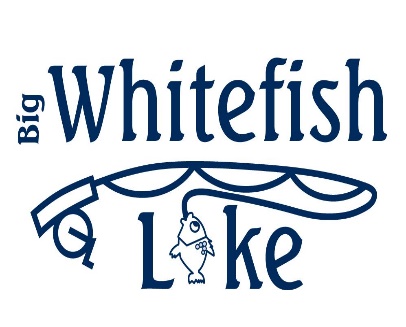 BWLA Board Meeting MinutesMonday November 7, 2022Location: Dykhouse ResidenceAttendeesPresent: Dave Cornelius, Jane Dykhouse, Tom Krehbiel, Ron Van Timmeren and Laura WiltzPresent Via Zoom:  Kelley Root and Mark JudgeAbsent:  Jon Durren and Jeff VanHattum AgendaRoll Call:						Kelley RootMinutes from Last BOD Meeting:			Kelley RootTreasurer:  Report					Laura Wiltz2023 Budget						Laura WiltzWFGC RV Park Update					Laura WiltzCommittee updates/Event Progress			Jane DykhouseApparelBoat Parade Chair	Ecology:  Lake Condition and Treatment Status	Dave CorneliusAdvertising						Tom Krehbiel/Laura WiltzPierson Twp Board and Planning Commission Mtgs	BOD2023 Membership Book				Laura WiltzBoat Launch						Mike Dazy/Laura WiltzHoliday Party						Mark JudgeOther Business						BODAdjourn				Meeting NotesRoll Call – Kelley RootMeeting called to order by Laura Wiltz at 7:00 pm - Roll call conducted by Kelley Root.Minutes from Last BOD Meeting - Approved (Dykhouse/Krehbiel)Treasurer’s Report - Respectfully Submitted/Signed/Jon Durren, Treasurer Dated 11/7/22 - Approved (Mike Fish/Ron Van Timmeren) Cash balances as of 11/7/22, are as follows:  Chase checking account $20,449 and Chase savings account $10,590 for a total of $31,039.  Transferred $3,000 from checking to savings. Weed Control Fund as of 10/31/22 has a balance of $39,342.04. Dues payments to date:  As of 11/7/22 205 dues payments have been received compared to the 2022 budget of 205. Twenty-two additional directories have been purchased as compared to the budget of twenty-four. For ads $1,075 in purchases have been collected as compared to the budget of $1,500. Review of Cash Disbursements since last meeting on 9/12/22 – see attached Treasure’s report for details. See attached Treasurer’s report for a full report. BOD voted to increase the 2023 membership dues by 20% ($150 to $180) to begin planning for additional expenses related to the tennis courts, trash service increase and a possible increase in fireworks – Approved (Jane Dykehouse/Dave Cornelius)BOD will finalize 2023 budget at the January board meeting.  Mark Judge will perform the annual accounting audit.  Laura Wiltz asked that an action step be added to the monthly agenda to initiate discussions around fund raising for tennis court expenses. WFGC RV Park Update- Laura WiltzBOD discussed that if any of the membership has signs in their yard to please remove for the winter season. Committee Updates - Jane DykhouseApparel – Jane Dykhouse to set up a committee meeting to discuss logos, order frequency and the consideration of having apparel sales produce profit for BWLA. Boat Parade – Amy McKee will become the 2023 Chair.  Kelley Root will follow up with Jenn Walker to gather the signs used for the boat parade.  There was also discussion to possibly change the voting method in 2023 – more discussion to be had.Ecology Committee - Dave CorneliusNothing to report. Advertising – Tom Krehbiel/WiltzTentative revenue goal of $2,000 from advertisers.  BWLA will be selling a 1/3 page for $100, ½ page for $150 and a full page for $200.  The BOD will reach out to those who advertised last year.  BOD will work on a prospect list for future advertisers and Laura Wiltz to finalize the advertising sell sheet.  2023 Membership Book – Laura WiltzLaura will be sending out a word document for each committee chair to review for the 2023 events.  Mike Dazy has agreed to have pictures sent to him for the directory.  An email blast will go out asking the photos and for members to indicate their top choices for the directory if sending multiple. Boat Launch – Mike Dazy/Laura Wiltz BOD would like to suggest to Pierson Township that we at least follow State of Michigan guidelines for the boat launch hours of operation.  Dave Cornelius to follow up.  Holiday Party – Mark JudgeBring a dish to pass and Mark will be sending out an email to the BOD on details.  Other BusinessNoneAdjourn – Tom Krehbiel/Mark Judge 